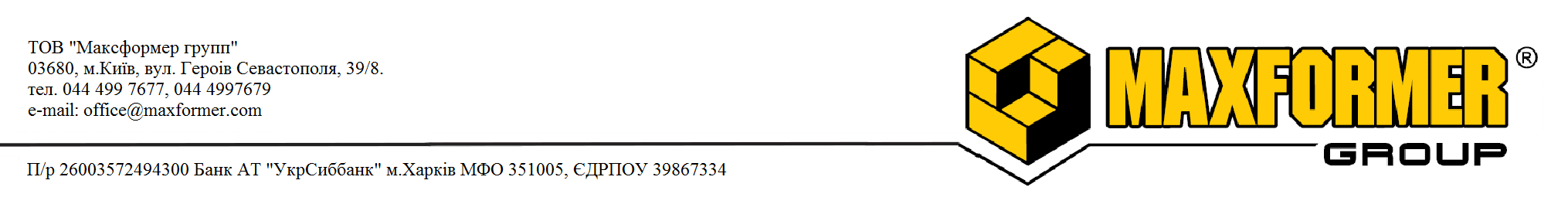 ДАНІ ЩОДО ТЕХНІКИ БЕЗПЕКИПРОДУКТ ТА ФІРМА ВИРОБНИКНайменування: професійний миючий засіб «MAXFORMER DLi-1401(05) f.1» для цілей миття та дезінфекції поверхонь на підприємствах тяжкої промисловості та транспортної галузі.Фірма-виробник: ТОВ "НАУКОВО-ВИРОБНИЧЕ ПІДПРИЄМСТВО "АТЛАНТІС ХІМ" для ТОВ “МАКСФОРМЕР ГРУП”, Україна, 03680, м. Київ, вул. Героїв Севастополя, 39/8СКЛАД / ІНФОРМАЦІЯ ПРО КОМПОНЕНТИДив. в РОЗДІЛ 8: органічні впливи та індивідуальні засоби захистуМОЖЛИВІ ВИДИ НЕБЕЗПЕКИВдихання аерозолю може викликати наступне:- головний біль;- блювання;- подразнення в носі, горлі, легенях;- опіки слизових оболонок.Потрапляння в очі може викликати наступне:- подразнення, почервоніння, у вигляді концентрату пошкоджує рогівку, викликає опіки.Потрапляння на шкіру (тривалий або повторюваний) контакт може викликати наступне:- у вигляді концентрату має виражену місцево подразнюючу дію на шкіру (викликає опіки).ЗАХОДИ ЩОДО НАДАННЯ ПЕРШОЇ МЕДИЧНОЇ ДОПОМОГИЗагальні: невідкладно отримати медичну допомогу.При вдиханні аерозолю: промити носову порожнину великою кількістю води, вивести постраждалого на свіже повітря, за необхідності звернутися до лікаря. При потраплянні в очі: промити очі великою кількістю води на протязі мінімум 15 хвилин. Повіки не мають прилягати до очного яблука. Невідкладно отримати медичну допомогу. При транспортуванні до лікаря продовжувати промивати очі водою. При потраплянні на шкіру: зняти забруднений одяг. Ретельно промити уражені ділянки шкіри чистою водою. Якщо подразнення не зникне –– звернутися до лікаря.При потраплянні до шлунку: прополоскати рот, дати випити велику кількість питної води та звернутися до лікаря.ПРОТИПОЖЕЖНІ ЗАХОДИОсобливі види небезпеки: засіб може розплескатися.Індивідуальні засоби захисту: користуйтесь повним захисним спорядженням, включаючи захист органів дихання, очі, гумові рукавички та чоботи, і захисний комбінезон.ЗАХОДИ ПРИ ВИПАДКОВОМУ ВИТІКАННІІндивідуальні засоби захисту: маючи справу з пролитим матеріалом, необхідно одягнути відповідне спорядження. Рекомендації див. у РОЗДІЛІ 8. Зазнавши впливу матеріалу при операціях по очищенню та послідуючих діях див. РОЗДІЛ 4.Процедури: виведіть зайвий персонал з приміщення. Підлога може бути слизька, будьте обережні щоб не впасти. Негайно обмежте витікання за допомогою інертних матеріалів (наприклад, пісок або грунт). Перемістіть рідину і обмежуючі матеріали в окремі контейнери для регенерації або направлення у відходи.ПОВОДЖЕННЯ З ПРОДУКТОМ ТА ЗБЕРІГАННЯУмови зберігання: матеріал повинен зберігатися у тарі виробника на піддонах в закритих, чистих, сухих, добре вентильованих приміщеннях, захищених від прямих сонячних променів при температурі не нижче 0°С і не вище 40°С, на відстані не менше одного метра від нагрівальних приладів. При зберіганні повинна бути забезпечена цілісність транспортної упаковки.Процедури при поводженні з продуктом: продукт у концентрованому вигляді може реагувати з деякими полімерними матеріалами (поліаміди, поліестер тощо), які є нестійкими до дії лугів. Про типи належного захисту органів дихання див. у РОЗДІЛІ 8: Обмеження впливу / Індивідуальні засоби захисту.ОБМЕЖЕННЯ ВПЛИВУ / ІНДИВІДУАЛЬНІ ЗАСОБИ ЗАХИСТУПри всіх роботах із засобом необхідно уникати потрапляння концентрату на шкіру і в очі, використовувати засоби індивідуального захисту.Захист дихальних шляхів: універсальні респіратори типу РПГ-67 або РУ-60М з патроном марки "В" або промисловий протигаз з патроном марки "В" (ГОСТ 17-269-71).Захист поверхні шкіри: тіла (комбінезон по ГОСТ 1549--69 або ГОСТ 6011-690), ніг (чоботи гумові за ГОСТ 5375--70), шкіри рук (рукавички гумові або з пропілену по ГОСТ 20010).Захист очей: герметичні окуляри (ГОСТ 12-44-013-75).ФІЗИЧНІ ТА ХІМІЧНІ ВЛАСТИВОСТІТакож див. РОЗДІЛ 5: Протипожежні заходиСТАБІЛЬНІСТЬ ТА РЕАКЦІЙНА ЗДАТНІСТЬНестабільність: цей матеріал вважається стабільним, але варто уникати нагрівання вище100ºС, коли починається розкладання поверхнево активних речовин.Небезпечні продукти розкладу: не відомо характерних небезпечних продуктів розкладу.Несумісність: не рекомендується змішувати цей продукт з іншими миючими композиціями в одному циклі миття, а також із сполуками які містять активний хлор та перекис водню або його похідні.ТОКСИКОЛОГІЧНІ ВІДОМОСТІЗасіб по ступеню дії на організм по ГОСТ 12.1.007-76 належить до 3 класу помірно небезпечних речовин при введенні в шлунок і до 2 класу високо небезпечних речовин при інгаляційному впливі (у формі аерозолю та парів), у вигляді концентрату має виражену місцево подразнюючу дію на шкіру (викликає опіки) та слизові оболонки очей (пошкоджуєрогівку), не має сенсибілізуючої та кумулятивної дії. Робочі розчини не викликають подразнення шкіри. Контроль шкідливих компонент ів засобу у повітрі робочої зони слід проводити для натрія силікату (3 кл н/б, «ф», ГДР р.з. 4,0 мг/м3 згідно до вимог ГОСТ 12.1.005.88).ВІДОМОСТІ ЩО СТОСУЮТЬСЯ ЕКОЛОГІЇЗасіб відноситься до сполук, які піддаються повній біологічній деградації у природному середовищі.ВКАЗІВКИ ЩОДО ЗНИЩЕННЯ ВІДХОДІВНе допускати попадання нерозбавленого продукту в стічні / поверхневі або підземні води і в каналізацію. Змиви в каналізаційну систему засобу слід проводити тільки в розведеному вигляді.ВКАЗІВКИ ЩОДО ТРАНСПОРТУВАННЯЗасоби транспортують усіма видами транспортних засобів як мало небезпечний продукт.Натрію гідроксид1310-73-215-35Натрію глюконат527-07-1менше 5Алкілполіглюкозид68515-73-15-10Лауриламіноксид85408-49-75-10Метоксіпропанол 107-98-2менше 5Вода-До 100Температура горінняНе горитьТемпература самозайманняНе застосовуєтьсяНижня межа вибухонебезпечностіНе застосовуєтьсяВерхня межа вибухонебезпечностіНе застосовуєтьсяЗовнішній виглядОднорідна рідина без сторонніх домішокКолірВикористаного барвника та/або сировини (від жовтуватого до коричневого)Агрегатний станРідинаЗапахСпецифічний слабкийрН13-14Щільність, 20ºС1,1-1,4Температура кристалізації, ºСНижче 0Температура кипіння, ºС105-106Розчинність у водіНеобмежена